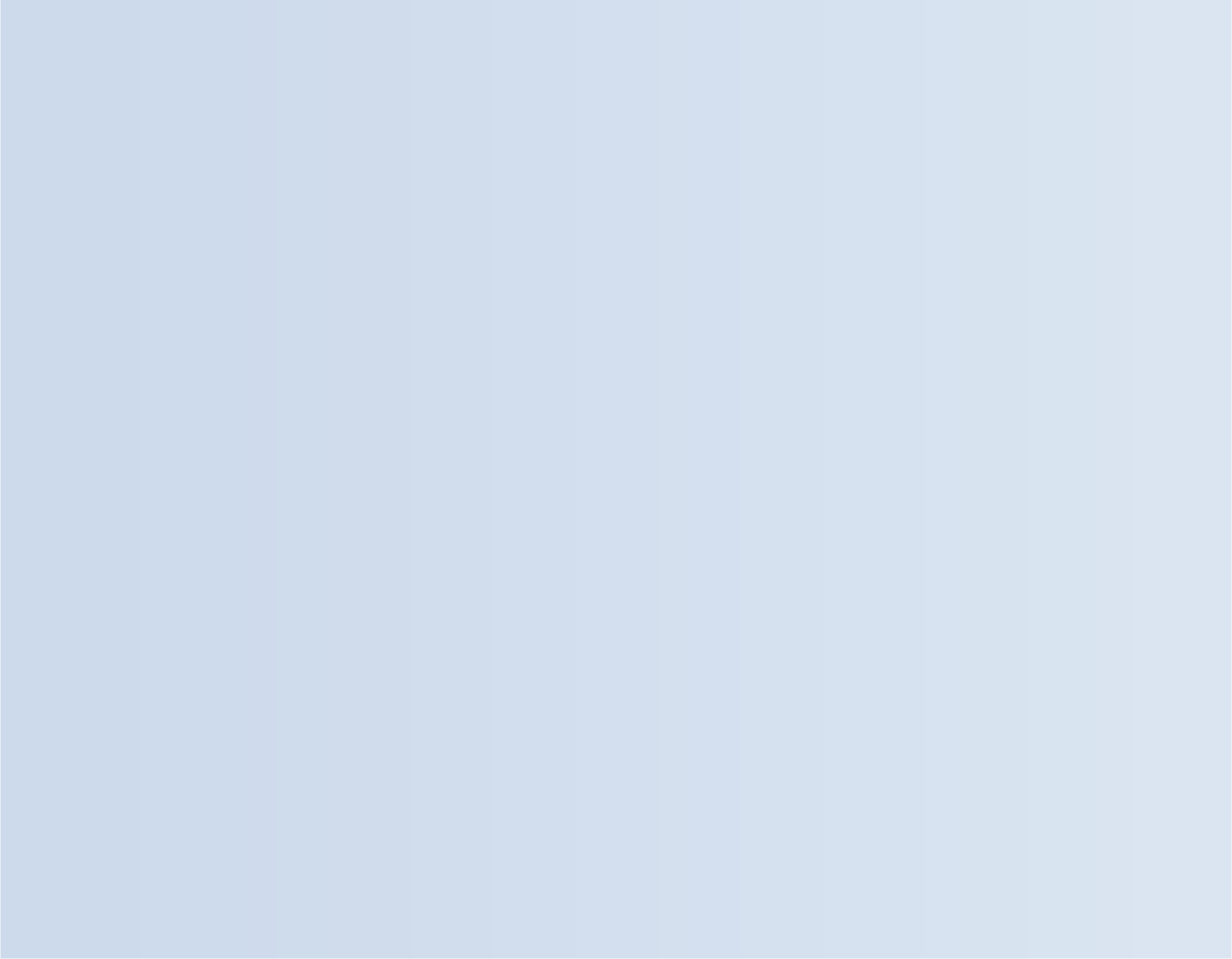 First Name of Application CV No: 376116Whatsapp Mobile: +971504753686 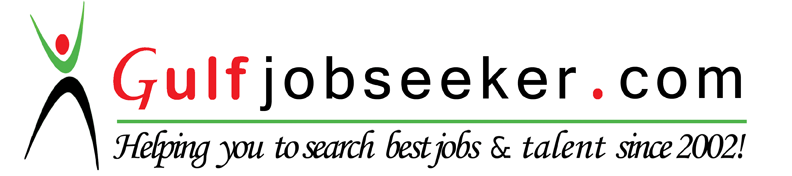 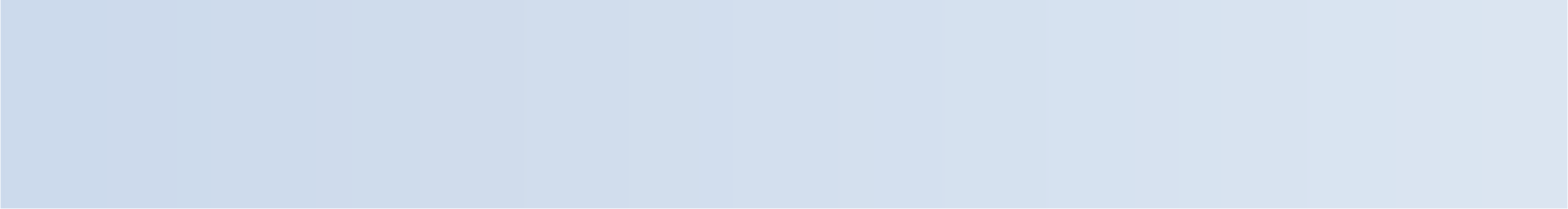 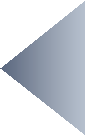 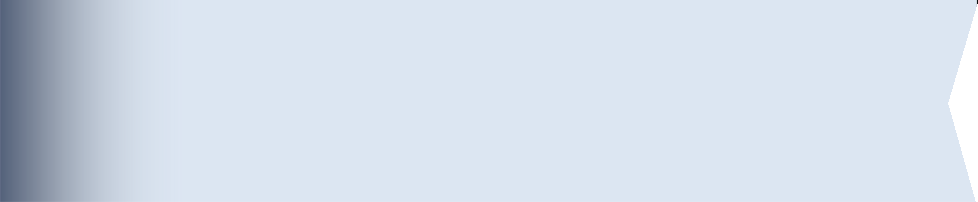 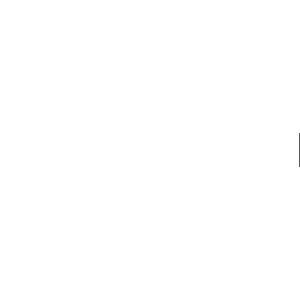 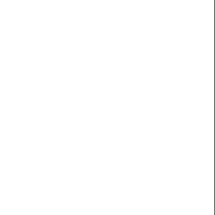 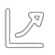 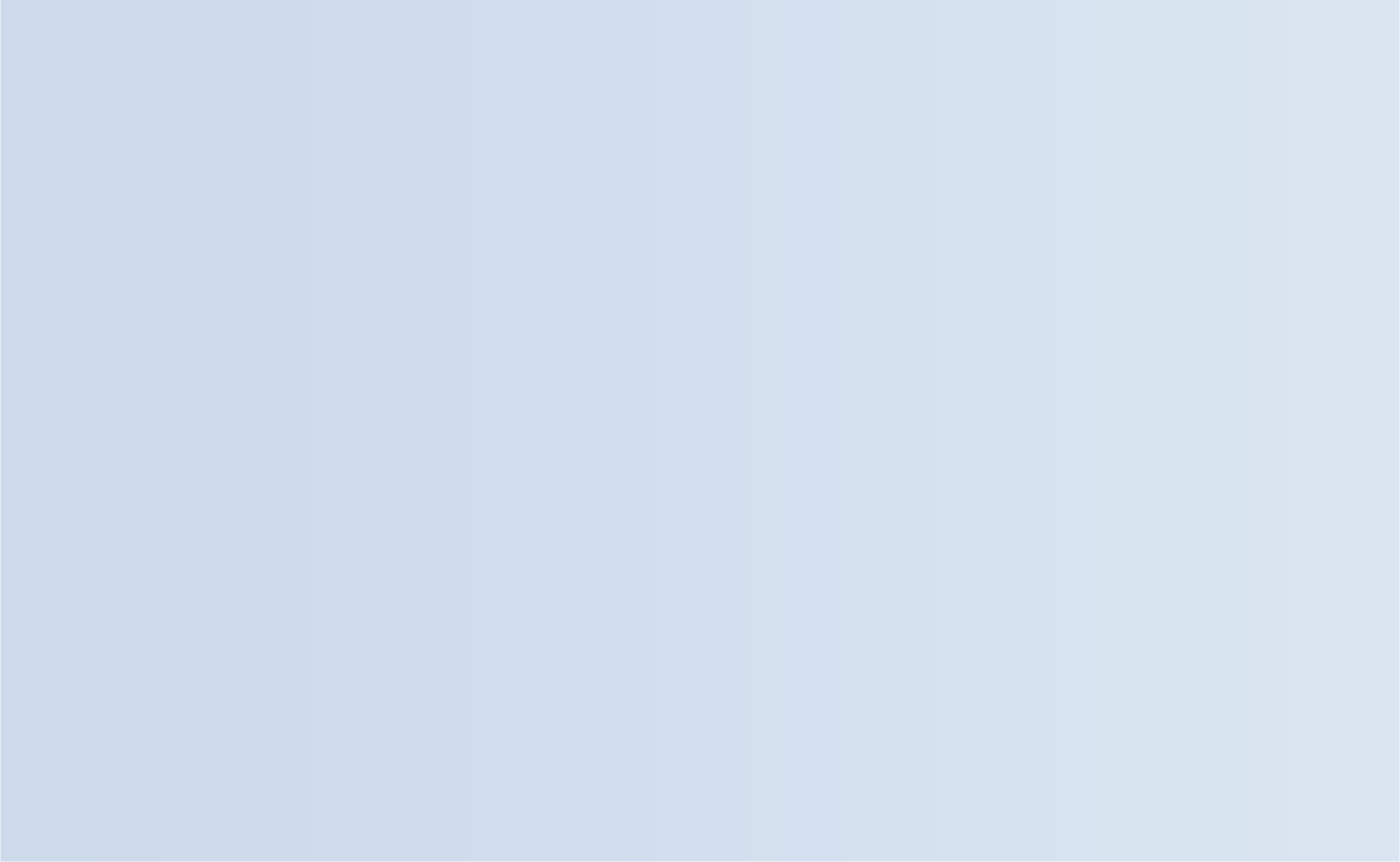 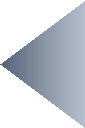 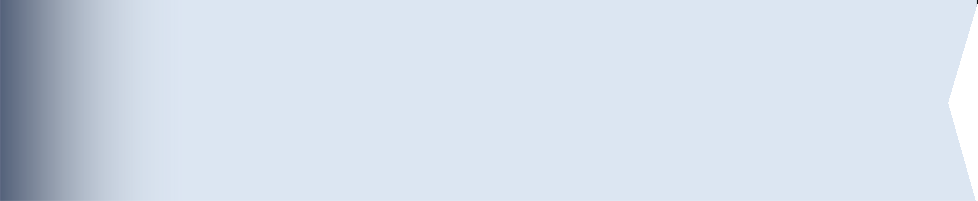 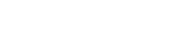 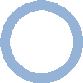 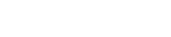 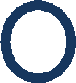 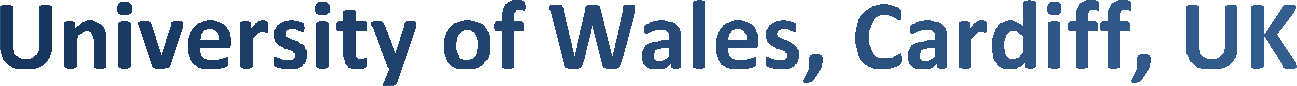 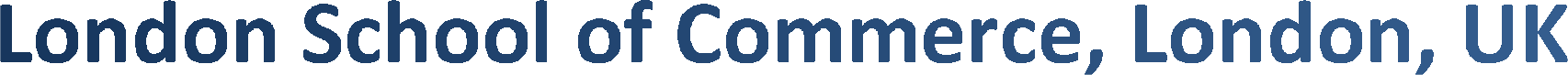 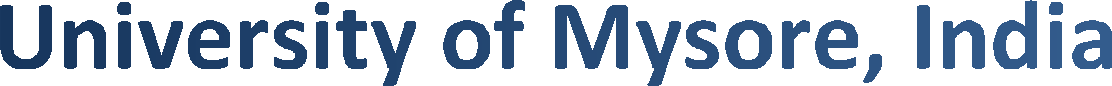 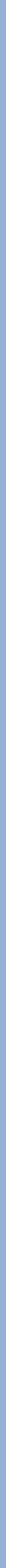 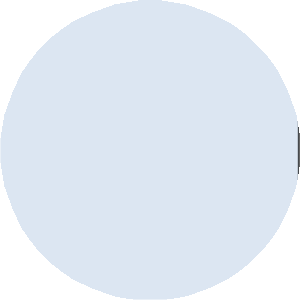 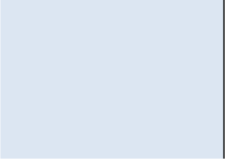 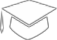 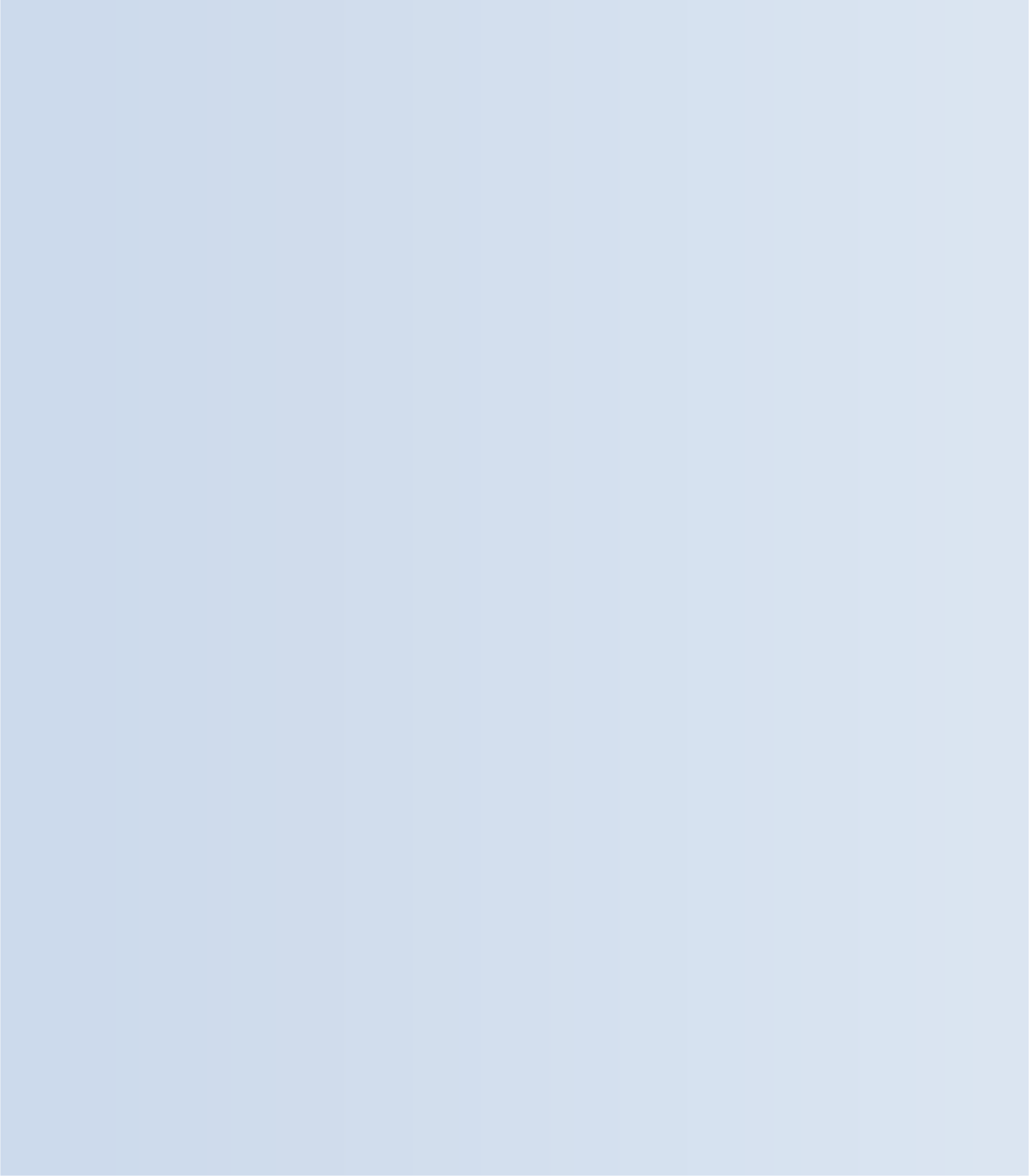 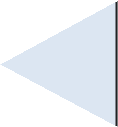 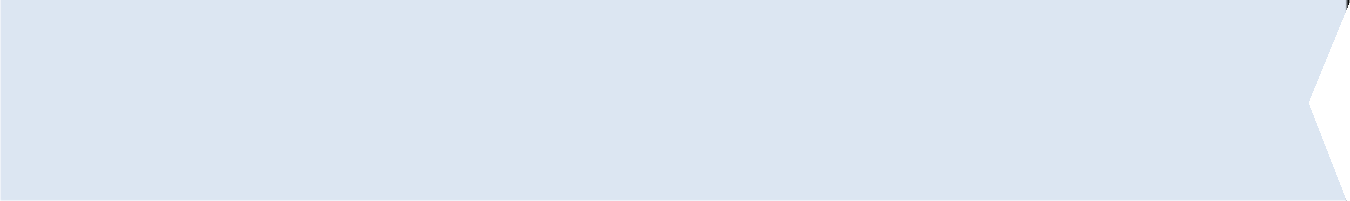 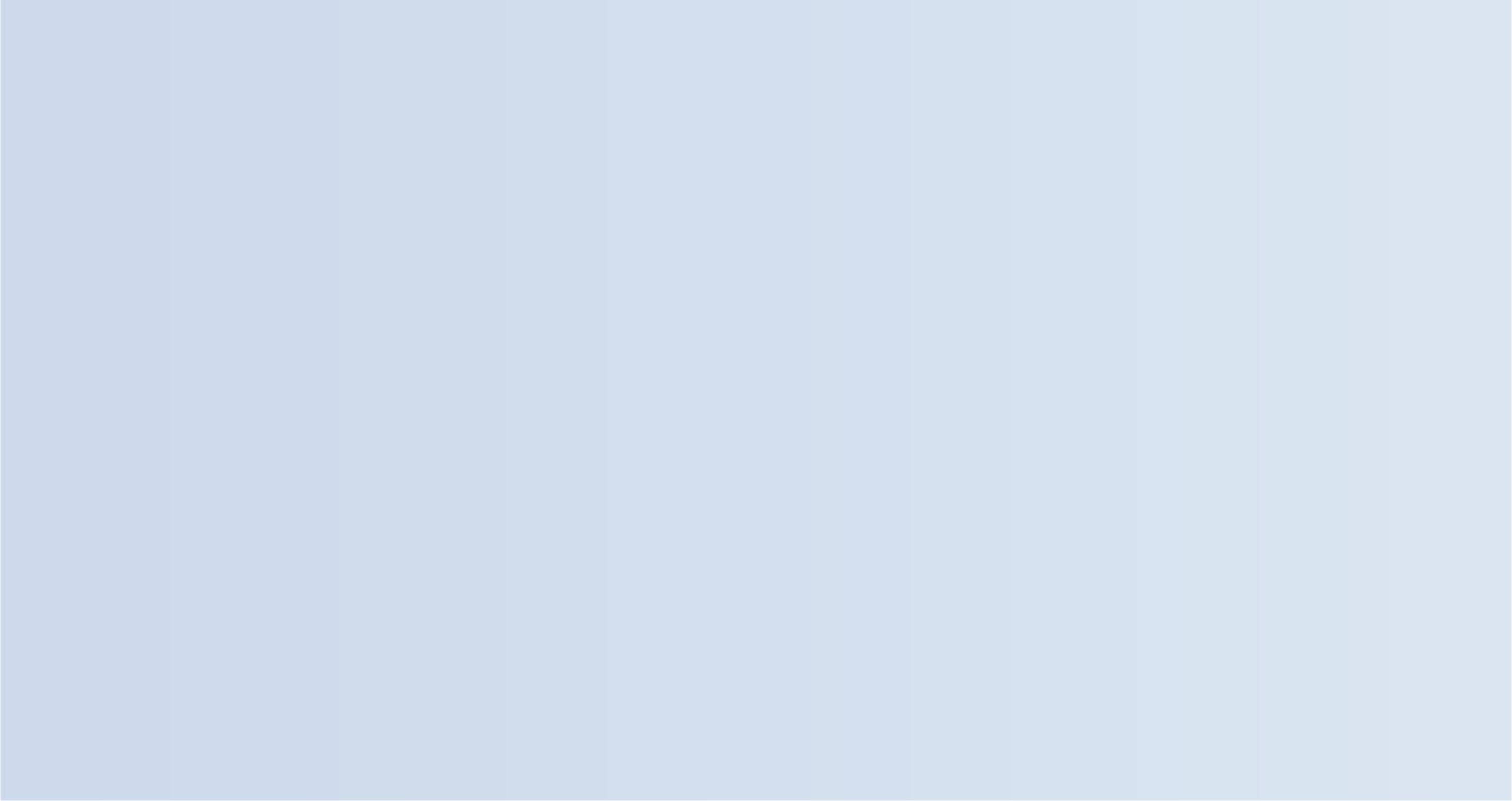 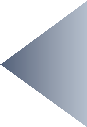 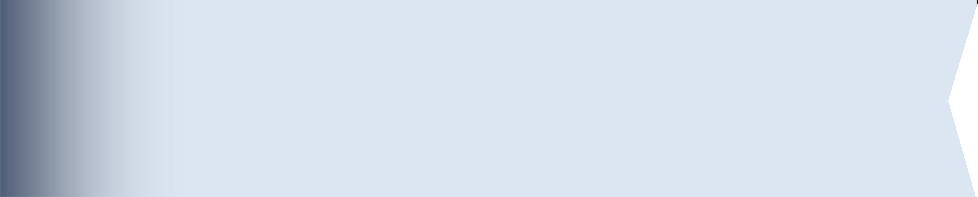 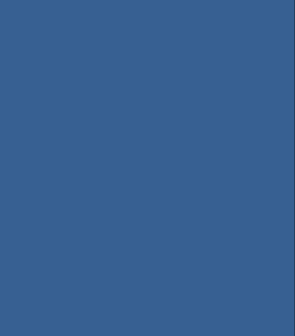 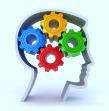 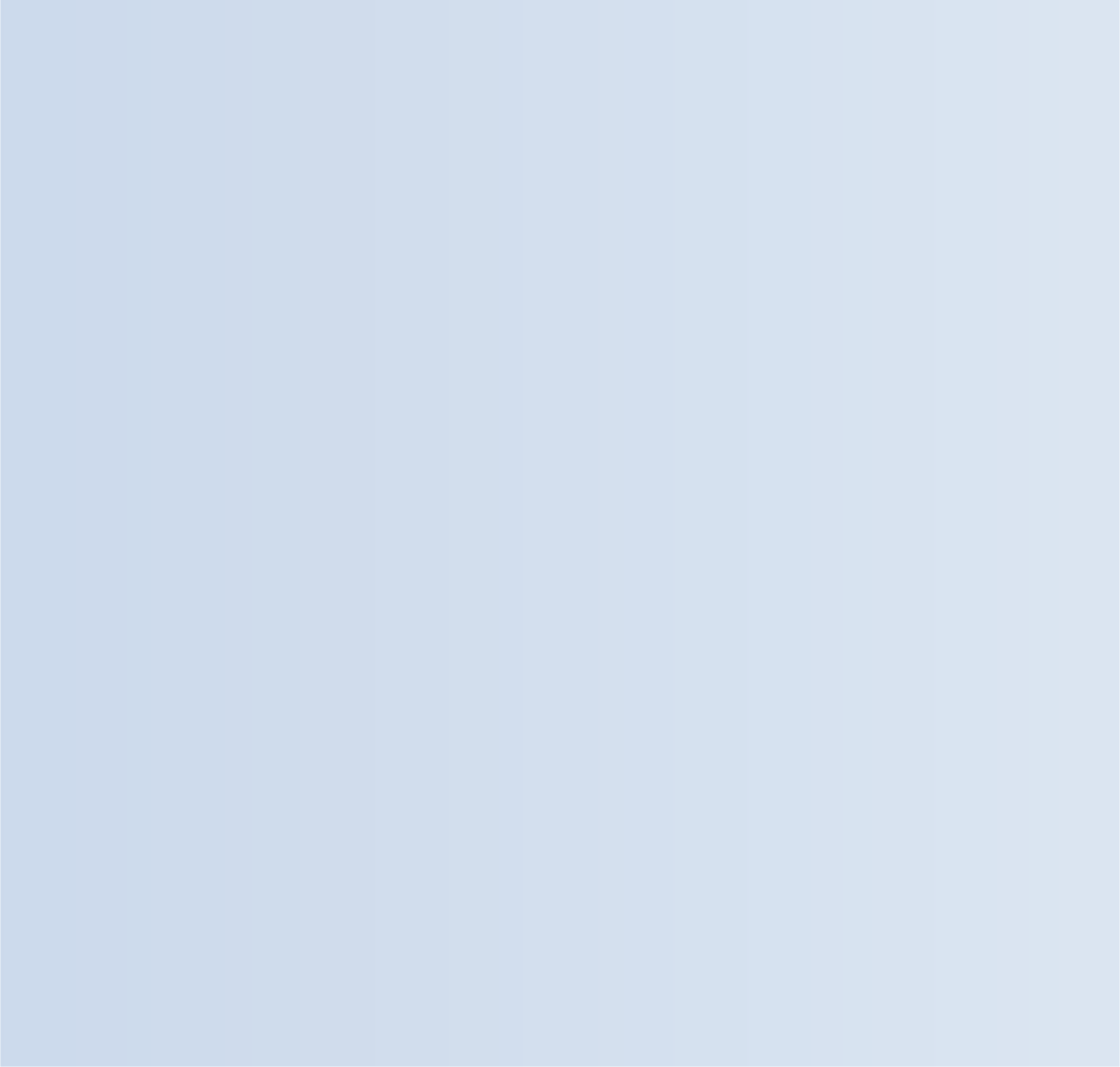 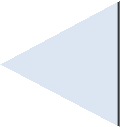 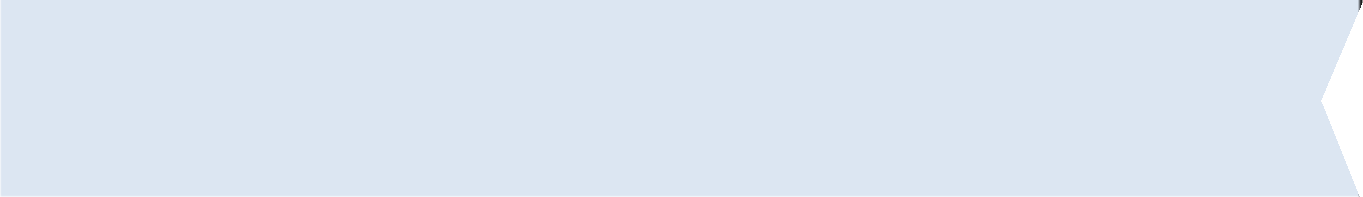 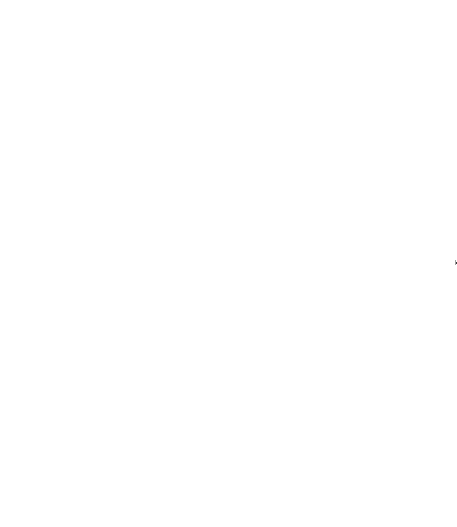 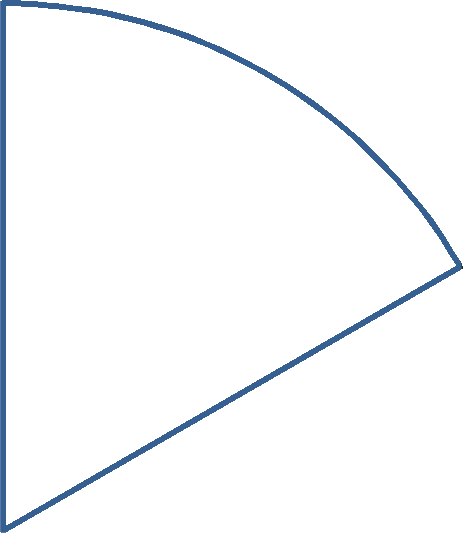 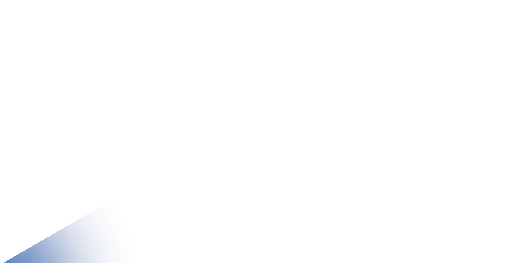 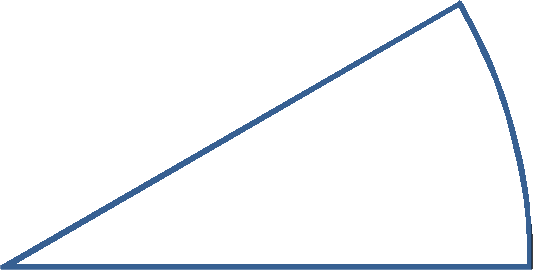 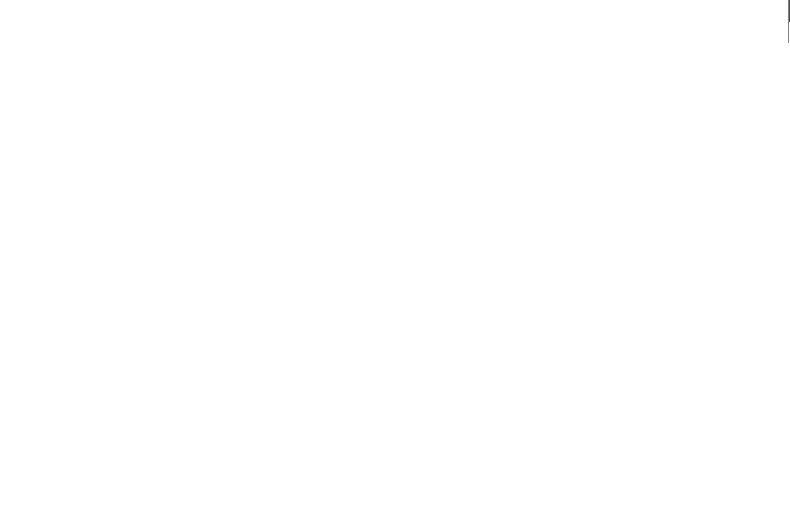 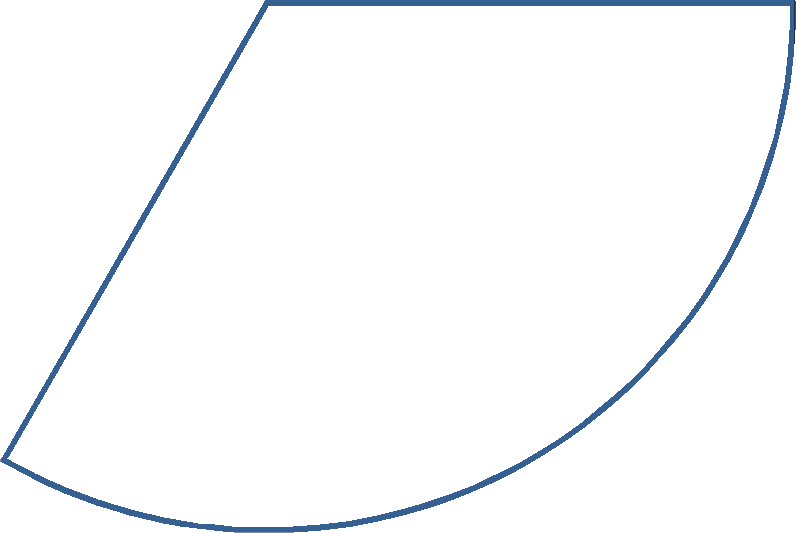 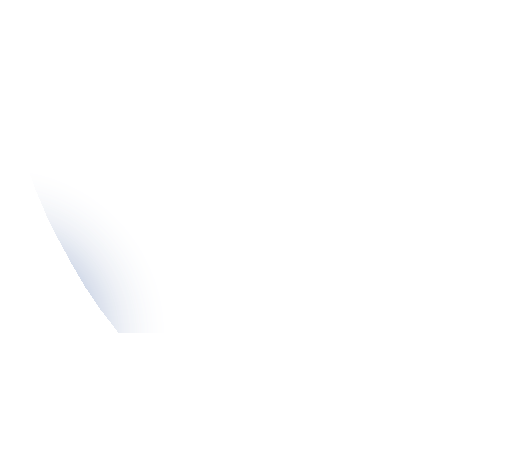 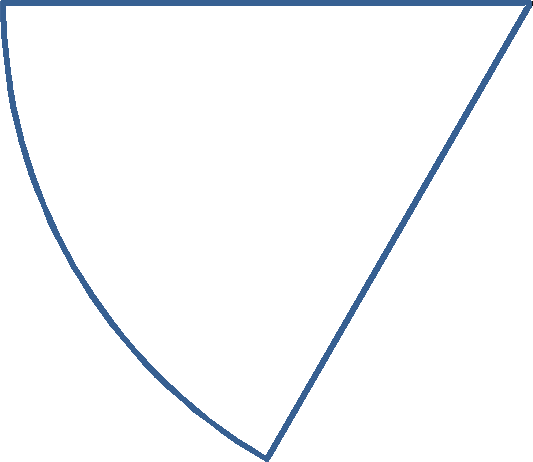 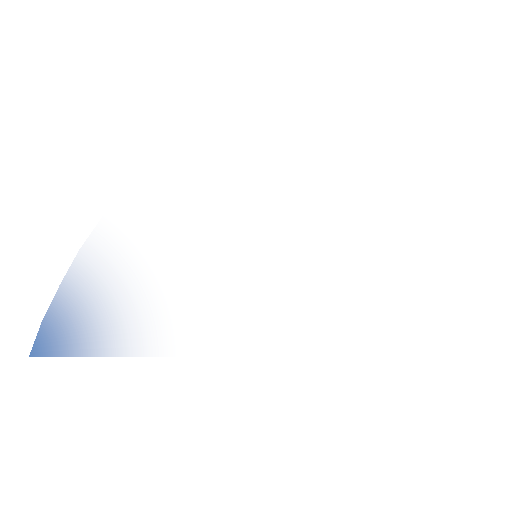 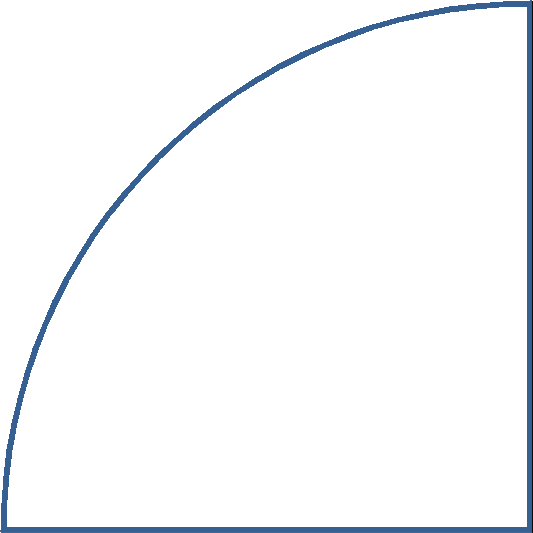 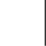 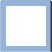 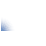 EXPERIENCE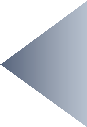 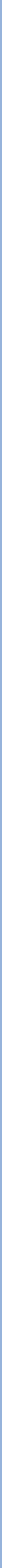 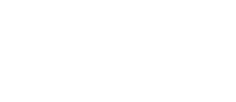 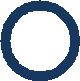 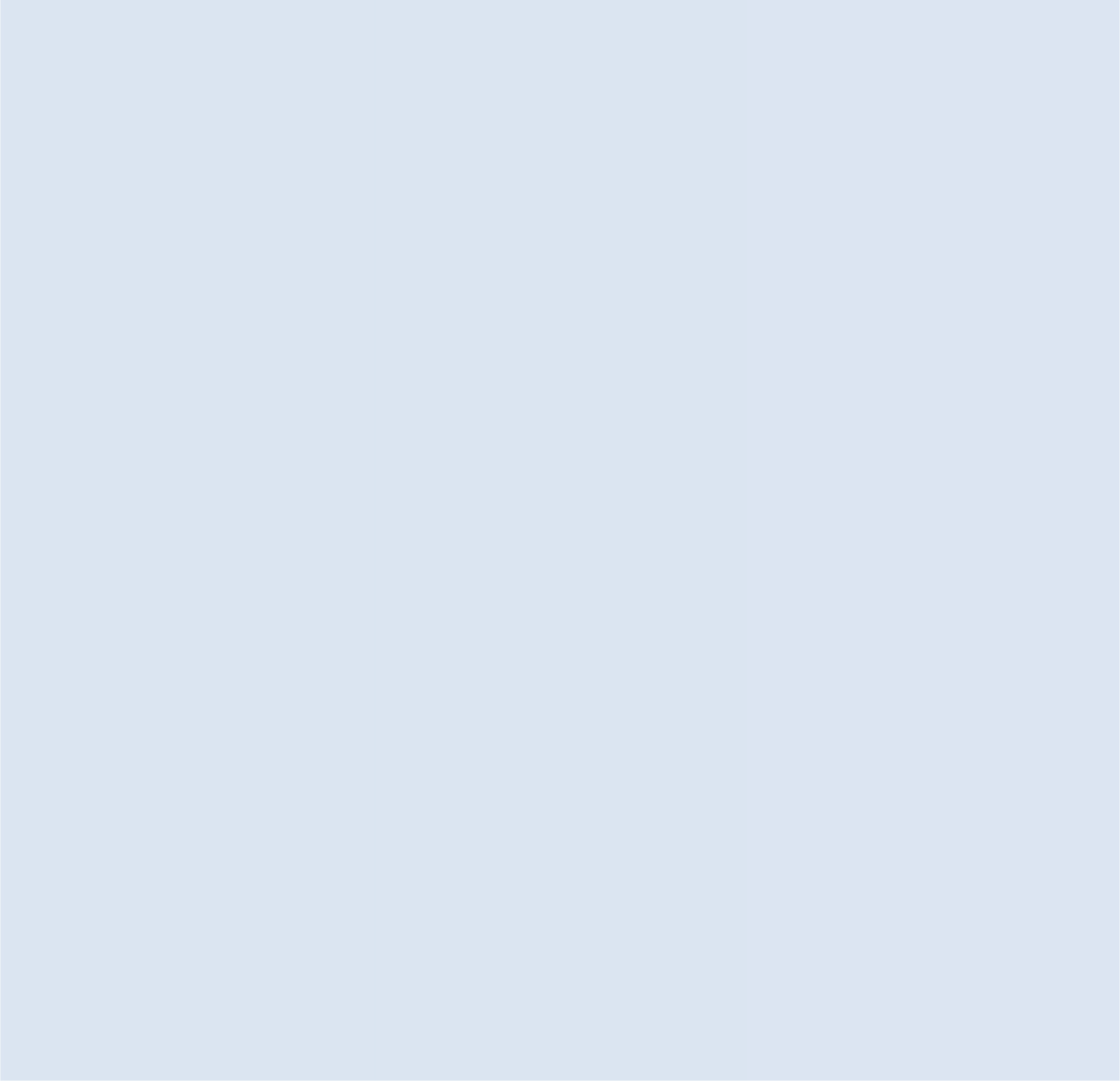 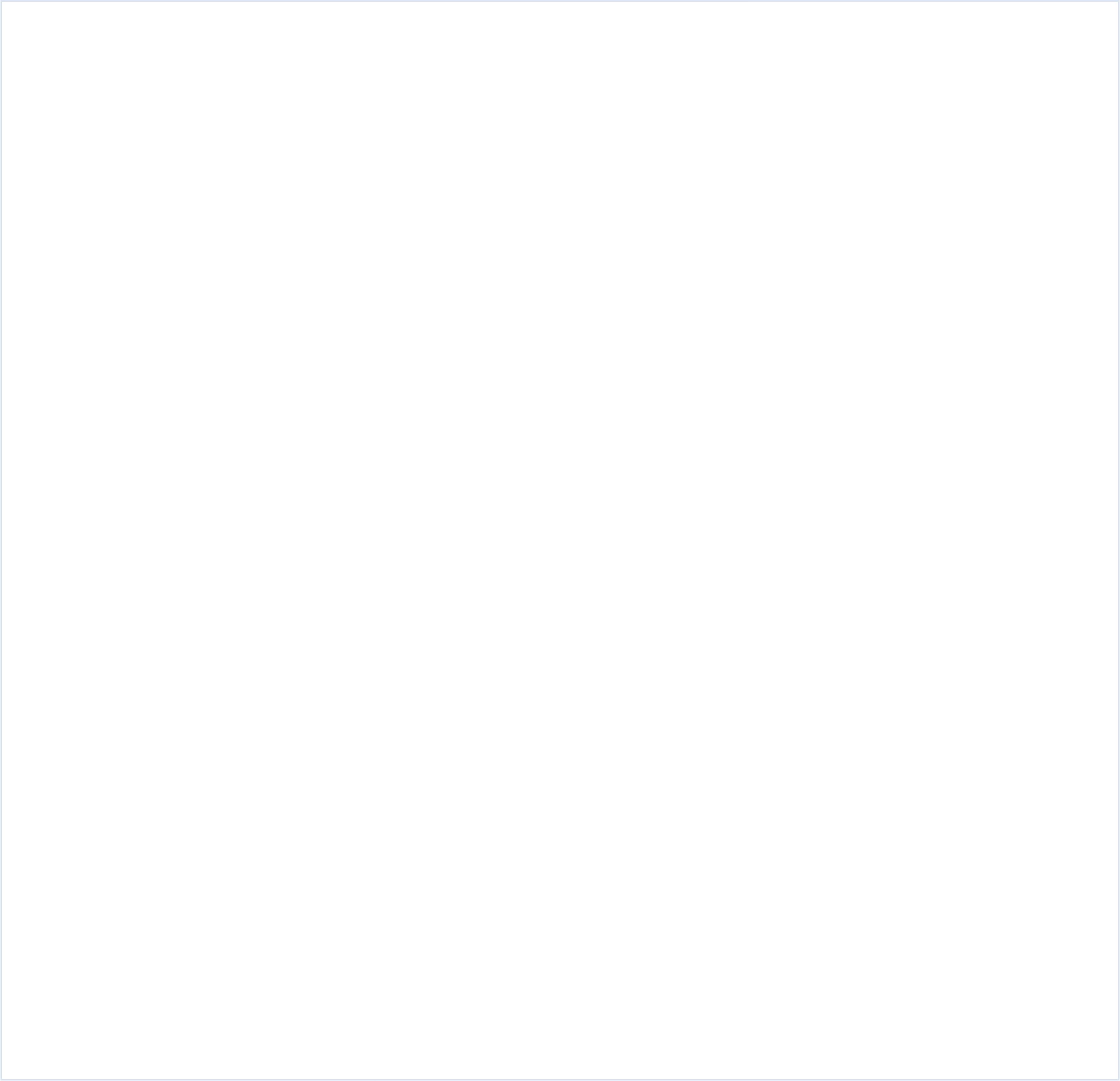 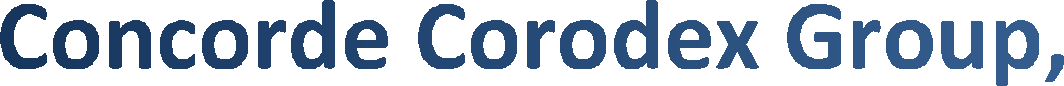 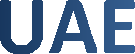 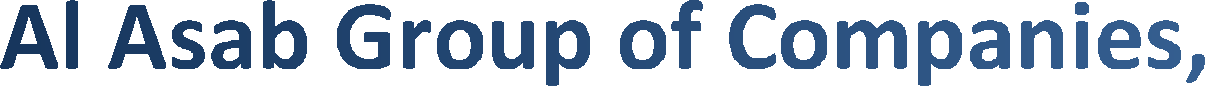 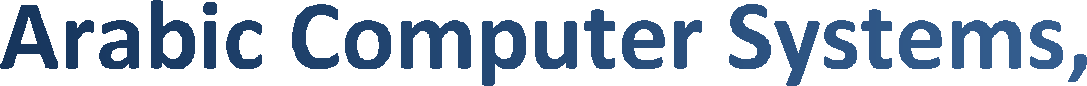 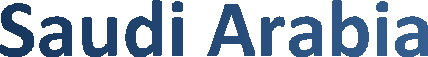 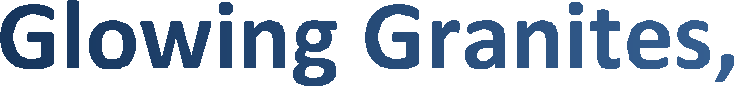 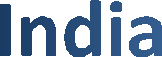 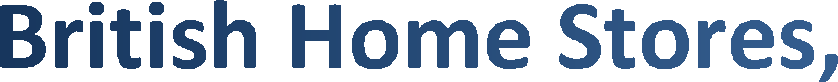 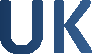 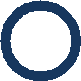 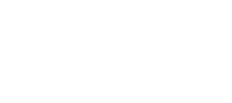 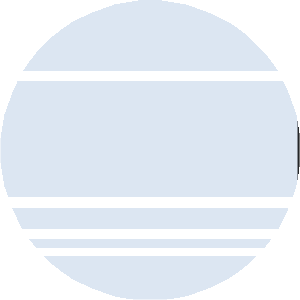 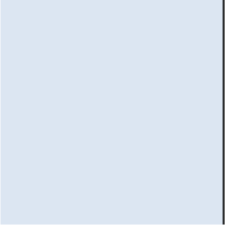 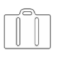 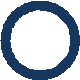 September	PresentJanuary 20July 2014	Nov 2009 –2012Sept 20082009June 20072008CONSOLIProvide monthly update on recruitment progress to the managementAssisted in rebuilding of recruitment model.Assisted in creating recruitment plans and recruitment strategies